Sunday 6 November 	                                                                            Divine Office Week 4OUR LADY OF LOURDES AND SAINT CECILIAParish Administrator: Mgr Francis JamiesonLandline: 01258 452051 Mobile: 07826 732493Hospital RC Chaplains:Dorchester:  Fr Barry Hallett 01305 255198; Poole: Deacon Declan McConville 01202 442167 Newsletter:  newsletterblandfordcatholics@yahoo.co.ukWebsite:  blandfordcatholics.orgPlymouth Diocesan Trust Registered Charity No. 213227Please keep in your prayers:   Christopher; Noreen Breadmore; Christina and John Morley; Leeah, Marjorie’s daughter;   Leander;  Sandra, Teresa and Tom’s niece;  Father Tom, and all at the Care Home where he is chaplain; and all families of those suffering at this time.MASS INFORMATION CORRECT AT TIME OF PUBLISHING BUT MAY BE SUBJECT TO CHANGE AT SHORT NOTICETHIRTY SECOND WEEK IN ORDINARY TIME YEAR C2Saturday November 5    9.30am LATIN MASS (Traditional)     5.30pm    Vigil Mass of SundaySunday November 6   9.00am   CHILDREN'S MASS Monday  November 7    St Willibrord (Opt Mem)9.10am Morning Prayers  9.30am HOLY MASSTuesday  November 8    All Saints of Wales (FEAST)6.10pm Evening Prayers    6.30pm HOLY MASSWednesday  November 9 The Dedication of the Lateran Basilica (FEAST)9.10am Morning Prayers   9.30am HOLY MASSThursday November 10 St Leo the Great, Doctor of the Church (Mem)9.10am Morning Prayers   9.30am HOLY MASSFriday November 11   St Martin of Tours (Mem)9.10am Morning Prayers   NO MASSSaturday November 12     St Josaphat (Mem)9.30am LATIN MASS (Traditional)     5.30pm    Vigil Mass of SundaySunday November 13   9.00am   HOLY MASS   (REMBRANCE DAY)Apologies for this, but there will be no Mass next Friday, November 11th.ON REMEMBRANCE SUNDAY, NOVEMBER 13TH, there will be a parade in town and wreath-laying in front of the Corn Exchange, followed straight after by the Mayor’s service in the parish church of SS. Peter & Paul.  Fr. Francis has ordered a wreath which he will take on behalf of Blandford Catholics.  If anyone would like to accompany him - and perhaps lay the wreath - it would be a good thing.  Please let him know if you would like to attend too.TUESDAY, NOVEMBER 22ND., IS OUR PATRONAL FESTIVAL - the feast of St. Cecilia.  We really should mark this day more in the life of our parish, and so this year I suggest that:1. we pray a novena each day at Mass in church, or at home, beginning on Sunday, November 13th.  It is a novena composed by the Dominican Sisters of St. Cecilia, a community in Nashville, Tennessee;2. on St. Cecilia’s day we have a sung evening Mass if we can manage that.  After Mass a group of singers from Durweston has offered to come to give a little concert lasting about 20 minutes;3. after Mass we have a gathering in the hall.  Debra, Anthony’s wife as chairman of the Social Committee, is organising panettoni and drinks for us.My idea is to honour St. Cecilia and ask for her prayers for our parish, and also to have a pleasant evening.FIRST SATURDAY - NOVEMBER 5TH 2022 APPROACHES and I am sending you a meditation text which I hope will help you with the 15 minute Meditation.A beautiful Meditation on the Agony of Jesus in the Garden of Gethsemane with further reflection upon the importance of praying for the faithful departed.Prepared to help you fulfil the requests for the First Saturday Devotions to the Immaculate Heart of Mary.https://www.walsingham.org.uk/2022/11/01/first-saturday-devotions-5th-november-2022/Let us use the month of November, the month of the Holy Souls to show mercy. How? By offering prayers, especially the Holy Sacrifice of the Mass and our little sacrifices to free souls from Purgatory. They in turn will pray for us, especially at the hour of our death.WEEKLY OFFERINGS £289.70.  NATIONAL SHRINE WALSINGHAM £172.50  WORLD MISSION SUNDAY  £243.70.    Thanks to all who contributed.  Ruth  CATHOLIC DIARIES 2023 - The order has now been received.  The cost is £4.50 so please put the money in any wall collection box in the church.  If you do not have the money with you, please take the diary and pay next time you are in church.  Ruth PILGRIMAGE TO LOURDES AND OTHER SHRINES  As well as visiting Lourdes, we shall also visit Lisieux in Normandy, where the Carmel of St Thérèse is situated.  Pilgrim places:  The Basilica of St Thérèse (which also contains the bodies of St Louis and St Zélie Martin), the Cathedral of St Peter, and the Martin family house, Les Buissonets, kept as it was in the Saint’s lifetime, and the Chapel of the Carmel, which is open to the public for Mass and Daily Offices.With blessings on every one of our parish family,Father Francis  The Pope's intentions for NOVEMBER:  For children who sufferWe pray for children who are suffering, especially those who are homeless, orphans, and victims of war; may they be guaranteed access to education and the opportunity to experience family affection.OUR SYNODAL JOURNEYAs part of our on-going Synodal journey, the Office for Evangelisation and Catechesis invites you to the following talks:Saturday 26th November11.00am            Talk 3             The work of the Holy Spirit in the Church Today1.30pm              Talk 4             Deaconesses in the Catholic ChurchThe talks will take place at St Peter’s Catholic Church, Crownhill, Plymouth, PL5 3AX. For those attending the day there will be 10.30am Refreshments and 12.15pm Lunch break. There is also Mass at 9.30am for those who wish.  To request a Zoom link please email: carolinefarey@btinternet.com.  Fr. Jon Bielawski, Delegate for Evangelisation & CatechesisSt Josaphat (c1580-1623)   In 1595, the Orthodox metropolitan of Kiev in the Ukraine and five bishops met at Brest-Litovsk, Belorussia, to seek reunion with the Roman Cathoic Church.  As a young monk St Josaphat committed himself  to working for this union and ultimately died a martyr for the cause.    Josaphat Kuncewycz and his friend Venyamin Rutsky, a convert from Calvinism, entered Holy Trinity monastery in Vilna in present-day Lithuania in 1604.  Both had caught a vision for reunion with Rome.  They worked to achieve it throughout their careers.  Shortly after his ordination, Josaphat quickly became a well-known preacher on the subject.    Rutsky was elevated to the see of Kiev in 1614.   Three years later Josaphat was appointed  bishop of Vitebsk and archbishop of Polotsk.   Over six years he conducted a successful reform of clerical and lay Christian life in his large diocese.   But many feared that Josaphat would invite Roman interference into their church life.   Thus a considerable opposition rose against him.   Consequently, a group of dissident bishops appointed Melitius Smotritsky as their archbishop of Polotsk.  He stirred already hot feelings against Josaphat, winning allies in towns like Vitebsk and in rural areas.    In October 1623, Josaphat's enemies condemned him to Leo Sapieha, a Catholic, the chancellor of Lithuania.   Influenced by them, he charged Josaphat with resorting to violence on behalf of union with Rome.   Josaphat forcefully denied the allegations in the following letter to Sapieha:    God witnesses to my character.  He sees into my heart and knows the purpose of my actions.  By no evil example or uncompromising actions did I drive away from me any citizen of Polotsk or any other person in my diocese.  There is not the slightest indication of severity on my part which might have become the cause for the rebellion.  I do not drag anyone against his will into the Union and there is no proof of it.  My position as head of the church obliges me to defend the rights of the church which the Schismatics threaten to take from us by force.  I do all of this in a legal, peaceful way, taking for my inspiration and ideal St Ambrose and St John Chrysostom, who accomplished so many great works for the glory of God unmindful of any obstacles.  If these saints had seen in their times as much wrong done to Almighty God as I now see, they would do much more about it than I.    I know of no other motive for the action of the Schismatics except their jealousy and possibly the fact that we sail in the bark of the greatest captain, the successor of Christ himself.  This ship never did sail on peaceful waters, but always in the storm.    The Schismatics do the fighting and then complain that they are being beaten.  Is this not directly opposed to the love of one's neighbour as preached by Christ?    In November, Josaphat went to Vitebsk to quell the animosity of his opponents.   For two weeks he preached in efforts to make peace, but he encountered the threat of violence boiling everywhere.   On 12 November, Josaphat fell for a trick and locked up a priest who had viciously harrassed him.  A mob that had awaited this misstep fell on him.   In the melee someone brained him with a halberd and another shot him.   Then they threw his mangled body in the Dvina River.    Thus Josaphat became a martyr for Christian unity.   (The Times Book of Saints)The Virgin Mother is constantly present on the journey of faith of the People of God toward the light.   This is shown in a special way by the Canticle of the Magnificat, which having welled up from the depth of Mary's faith at the Visitation ceaselessly re-echoes in the heart of the Church down the centuries.  - St Pope John Paul II ANY OTHER BUSINESS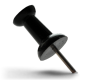 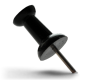 SHOEBOXES FOR SOUTH SUDAN  If anyone could let me have empty shoeboxes, or boxes or similar size, I would be very grateful. On Saturday 26th November there will be a Christmas Fair in Tarrant Keyneston to raise funds for medical supplies and training in this desperately poor country, also now suffering from the drought in the Horn of Africa.  At the back of church you can find programmes for the Fair......a great opportunity for Christmas shopping and a homemade lunch.  And the boxes?  I fill them with little gifts (new or unused items), wrap them in Christmas paper, and sell them as ‘Santa’s Surprises’!  Madeleine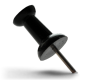 THE UNIVERSE CATHOLIC WEEKLY  Is true to its mission of being “a light to guide the world, and a mirror to reflect it”, keeping Catholics informed about their faith, and bringing them ever closer to God. In order to keep our high standard going and maintain a strong weekly Catholic voice at a time when it is much needed in the world, please consider taking out a subscription.  We have an excellent website full of trustworthy articles and an online shop with all subscribers receiving a 10% discount. Order your Digital 4 weeks FREE introductory offer by calling Michelle on 0743 661 7650 or email:michelle.jones@universecatholicweekly.co.uk	We invite you to submit articles/news and celebrations about your local parish activities.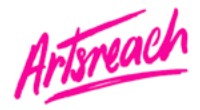 ARTSREACH brings high energy original Roma/Jazz influenced music to the Blandford Corn Exchange ….Faith i BrankoFriday 18 November, 6pm-7pm. Blandford Corn Exchange.  Join top UK accordionist Faith Ristic for a lively Balkan circle dance workshop. Learn the basic steps of the Kolo, the 7/8 dance, the Sasa and Rumba, all of which would be danced at traditional Balkan and Roma parties and celebrations. The accompanying music and time signatures will also be demonstrated, and the stories and traditions behind each dance explained. An exciting opportunity to learn more about Balkan and Serbian culture ahead of the evening concert by Faith i Branko.  Places £5 - booking essential. Telephone 01258 480698.8.00pm Friday 18th November 2022. Serbia’s leading Roma violinist Branko Ristic and UK accordionist Faith Ristic take audiences on a journey from melancholy Roma violin laments to storming Kolos, jazz improvisation, swing, Gypsy Rumba and Turkish and Indian influenced songs.  Combining tabor pipe, double bass and guitar with the accordion and violin, expect a joyous passionate, boisterous, fiery and spirited performance! “Moving, breathtaking and virtuosic” BBC Radio 3. Tickets £12, £5 (u-18s) from www.artsreach.co.uk.And Finally ...........   A.S.A.P.  Ever wonder about the abbreviation 'a.s.a.p'?  Generally we think of it in terms of even more hurry and stress in our lives, but maybe if we think of this abbreviation in a dfferent manner, we will begin to find a new way to deal with those rough days along the way:There's work to do, deadlines to meetYou've got no time to spare.  But as you hurry and scurryA.S.A.P. - Always say a prayer.In ther mist of family chaos,"Quality time" is rare.Do your best, let God do the restA.S.A.P. - Always say a prayer.It may seem like your worriesAre more than you can bear.Slow down and take a breatherA.S.A.P. - Always say a prayer.God knows how stressful life is.He wants to ease our cares.And he'll respond to all your needsA.S.A.P. - Always say a prayer.